Primary Curriculum Framework for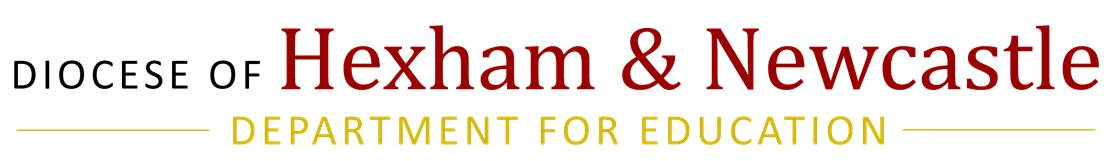 Relationships Education, Relationships and Sex Education and Health Education Revised May 2021Diocese of Hexham and Newcastle Primary Curriculum Framework for Relationships Education, Relationships and Sex Education and Health EducationIn March 2017 the Catholic Bishops’ Conference of England and Wales published Learning to Love: An Introduction to Catholic Relationship and Sex Education (RSE) for Catholic Educators. This framework has been informed by Learning to Love. In a Catholic school all teaching about love and sexual relationships and the Catholic Church’s teaching about what it is to be truly human in Christ and what it means to live well in relationship with others must be rooted in Gospel values (from which British values are derived). This curriculum framework is being offered to help schools deliver quality Relationships Education, Relationships and Sex Education and Health Education adhering to guidance from the Department for Education which states:‘To embrace the challenges of creating a happy and successful adult life, pupils need knowledge that will enable them to make informed decisions about their wellbeing, health and relationships… High quality, evidence-based and age-appropriate teaching of these subjects can help prepare pupils for the opportunities, responsibilities and experiences of adult life. They can also enable schools to promote the spiritual, moral, social, cultural, mental and physical development of pupils, at school and in society’. (Relationships Education, Relationships and Sex Education and Health Education   DfE February 2019)Structure This Relationships Education, Relationships and Sex Education and Health Education curriculum framework, is offered as guidance, to be adapted by schools as required. It covers EYFS, KS1, lower KS2 and upper KS2 and it is based on five core themes within which there will be some overlap. It is adaptable to the age and ability of the pupils. The five themes are:Moral (this explores the individual)Children will learn: about the Christian belief to love self, made in the image and likeness of God, and an understanding of the importance of respecting, valuing and understanding themselves as the basis for personal relationships.Spiritual (this explore the individual’s approach to the world and relationships through their relationship with God) Children will learn: about the Christian belief in a personal relationship with God which will guide their relationships with others.Physical (this explores the individual’s response to the world as they change and develop physically)Children will learn: about how they change and grow, the changes that will take place in their body and rooted in the command to love, the basis of all Christian life.*They will learn the facts about human reproduction, how love is expressed sexually and how sexual love plays an essential and sacred role in procreation Emotional (this explores the individual’s relationships through their emotional responses and how to deal with them) Children will learn: about the changes which happen in life, how to manage their feelings and behaviour rooted in Gospel values.Social (this explores the individual’s relationships with others in the local community and the wider world)Children will learn: how human beings live in the wider community, including how to keep safe in situations with others and how to spread the Gospel for the good of individuals and the wider world.This curriculum framework refers to resources being used across our Diocesan schools including Come and See, Life to the Full and Journey in Love. It shows how and where the learning takes place using these resources. [Page numbers are shown for the Journey in Love 2006 and 2020 editions.] In addition, the framework shows where issues concerning safety and behaviour, for example cyber bullying, are covered in the curriculum. There are some other suggested resources on the back page of this document.*parents have the right to withdraw their child from this aspect Progress in Relationships Education, Relationships and Sex Education and Health EducationEarly Years to Key Stage TwoCurriculum OverviewKey Stage OneResources referenced in this document:Come and See – Sr Victoria Hummel – Matthew James Publishing Co ltd    http://www.comeandseere.co.uk/Early Learning Goals from Statutory Framework for Early Years/Foundation Stagehttps://www.gov.uk/government/uploads/system/uploads/attachment_data/file/596629/EYFS_STATUTORY_FRAMEWORK_2017.pdfScience Curriculum 2014     https://www.gov.uk/government/publications/national-curriculum-in-england-science-programmes-of-studyA Journey in Love – Sr Jude Groden  RSM  McCrimmon Publishing Co Ltd [2006 and 2020 editions]     http://www.mccrimmons.com/shop/relationships/Life to the Full – Ten: Ten Resources (including EYFS resources September 2020) www.tentenresources.co.uk/relationship-education CAFOD – Catholic Agency for Overseas Development    http://cafod.org.uk/Education/Primary-schoolsStatements to Live By – Nurturing Human Wholeness Through the Distinctive Catholic Tradition – Frank McDermott and Theresa Laverickhttp://www.anamcara.org.uk/Nurturing%20Human%20Whole.htmlGlobal Calendarhttps://globaldimension.org.uk/calendar/Suggested additional ResourcesSocial and Emotional Aspects of Learning (SEAL) published by Department for Education - National Strategies http://webarchive.nationalarchives.gov.uk/20110809101133/nsonline.org.uk/node/87009PSHE guidance from PSHE Association: https://www.gov.uk/government/publications/personal-social-health-and-economic-education-pshehttps://www.pshe-association.org.uk/It is recommended that schools include in their annual curriculum planning some focused lessons about internet safety and all forms of bullying e.g. Internet safety week and anti – bullying week (see global calendar). EYFSKS1LKS2UKS2MoralI can:Say ’please’ and ‘thankyou’I can:Be courteous, for example, remembering to say, ‘please’ and ‘thank you’ without promptingI can:Be courteous, showing good manners at home and in schoolI can:Be courteous in my dealings with friends and strangersMoralSay ‘sorry’Be forgiving, able to say sorry to mend relationshipsBe forgiving, able to say sorry and not hold grudges against those who have hurt meBe forgiving, developing the skills to allow reconciliation in relationshipsMoralTalk about the good things in my lifeGive thanks for the good things in my lifeBe grateful to others for the good things in my lifeDemonstrate my gratitude to others for the good things in my life through words and actionsMoralLook after myself and show respect to others  Be respectful of myself and others,   recognising differencesBe respectful of my own and others uniqueness, demonstrating respect for difference (Protected Characteristics)MoralBe honest, able to tell the truth about my actionsBe honest, able to be truthful in my relationships with othersBe honest, striving to live truthfully and with integrity, using good judgementMoralBe patient when I do not always get what I want straight awayAccept that I do not always get what I wantAccept that I do not always get what I want and show an awareness of why this isBe self-disciplined and able to delay or even deny myself MoralShow care for othersBe caring, aware of the needs of others Be caring, aware of the needs of others and responding to those needs Be compassionate, able to empathise with the suffering of others and  displaying the generosity to helpSpiritualI know:That I am made by GodI know:That I am special because I am made and loved by GodI know:That life is precious and given by GodI know:That we are all children of God and made in God’s image and likenessSpiritualThat God loves me and I can talk to God through prayerThat prayer is listening to God as well as talking to Him  That I can spend time with God in prayer by myself and with others which helps me in lifeThat prayer and worship nourish my relationship with God and support my relationships with othersSpiritualThat Jesus cares for me  and I am part of God’s family That Catholics belong to the Church family and that Jesus cares for allThat belonging to the Church family means that I should love other people in the same way as Jesus doesThat the Church is the Body of Christ in the world and what Church teaching says about showing love for others (Catholic Social Teaching)SpiritualThat Jesus tells us to love one anotherThat Jesus tells us to forgive one anotherThat  following Jesus’ teaching on forgiveness can help me in my relationships my friendsThe importance of forgiveness and reconciliation in relationships and the challenges involved in following Jesus’ teaching on forgivenessSpiritualWhat I am good atThat I have individual gifts, talents and abilities, given by GodThat God wants me to use my individual gifts, talents and abilitiesThat each person has a purpose in the world and that God has created me for a particular purpose which involves commitment and self-giving (vocation)PhysicalI know:That I am living and growingI know: That babies change and grow and that there are life stages from conception to deathI know:That my body is changing as I grow and some of the changes that occur throughout lifeI know:The changes that occur at each stage of a human being’s life (including childhood, adolescence, adulthood, old age) and specifically the changes which occur during pubertyPhysicalThat a baby grows inside its mother’s womb before birthThat a baby moves as it grows in its mother’s wombHow a baby grows and develops in its mother’s wombAbout the week by week development of the baby in its mother’s wombPhysicalI can:Identify living thingsI can:Identify the needs of people and other living thingsI can:Describe the needs of people and other living things, including the need to reproduceHow human life is conceived in the womb, including the language of sperm and ova and about the nature and role of menstruation in the fertility cyclePhysicalName similarities and differences between myself and others Describe the similarities and differences between different people (general)Describe the similarities and differences between girls and boys (specific) and correctly name the main external parts of the male and female body and their functionsAbout the differences between boys and girls with regard to puberty and reproductionPhysicalKeep clean by washing and drying my handsSay what I should do to keep my body healthy, (exercise, food, teeth, sleep, keeping clean)Describe a healthy life-style, including physical activity, dental health, healthy eating, sleep and hygieneAbout the impact that poor lifestyle choices can have on my health including physical activity, dental health, healthy eating, sleep, hygiene, drugs and alcohol. The  facts and science relating  immunisation and vaccinationDescribe how to keep safe in the sunDescribe how and why to keep safe in the sunAbout the impact of unsafe exposure to the sun and how to reduce the risk of sun damageEmotionalI know:What I like and dislike I know:That we all have different likes and dislikesI can:Confidently say what I like and dislike I can:Be confident in my relationships with my peers in various situations, including onlineEmotionalThat how I act can have consequencesI know:That some behaviour is unacceptableI know:That some behaviour is unacceptable, unhealthy or riskyEmotionalI can: Say how I feel at different timesI can:Name happy and sad times in my lifeI can: Describe the wider range of my feelings I can:Describe how my emotions may change and intensify as I grow and move through puberty EmotionalDescribe changes that happen in life e.g. loss, separation, divorce and bereavement Describe some of the varied emotions that accompany the changes that happen in life, e.g. loss, separation, divorce and bereavement EmotionalManage my feelings and behaviour Cope with natural negative emotions and show resilience following setbacksShow resilience and manage risk in order to resist unacceptable pressure and show determination and courage when faced with new challengesTalk about my mood and  know that how I am feeling is a normal part of daily life Describe some ways to maintain good mental health (exercise, diet, sleep, company)Describe the impact that poor lifestyle choices can have on mental health and how exercise, fresh air, company(Including helping others), hobbies, good diet and sleep can support mental well- being.  SocialI know:Who can help me in schoolI know:Who to go to if I am worried or need helpI know:That I can go to a number of different people for help in different situations.I know:That there are a number of different people and organisations I can go to for help in different situations and how to contact themSocialThat I belong to a family and can name my family membersThat healthy families love, care and protect one another and that there are different family structures and these should be respected.That there are different types of relationships including those between acquaintances, friends, relatives and familyAbout the importance of living in right relationship with the range of national, regional, religious and ethnic identities in the United Kingdom and beyond , respecting diversitySocialWhen people are being unkind to me and others and how to respondThat there are different types of teasing and bullying which are wrong and unacceptable and how to respondWhat bullying is (including cyber-bullying) and how to respondHow to report and get help if I encounter inappropriate materials or messagesSocialHow my behaviour affects other people and that there are appropriate and inappropriate behavioursThat not all images, language and behaviour are appropriateHow to use technology safelySocialRecognise the characteristics of positive and negative relationshipsThe difference between good and bad secretsHow to make informed choices in relationships SocialHow to use simple rules for resisting pressure when I feel unsafe or uncomfortableHow to recognise  safe and unsafe situations and ways of keeping safe, including simple rules for keeping safe onlineThat my increasing independence brings increased responsibility to keep myself and others safeSocialI can:Identify special people (family, carers, friends) in my lifeI can:Recognise what makes people specialI can:Show care and concern for the special people in my lifeI can:Show care and concern for the special people in my life and put their needs before my own SocialShow friendly behaviour towards othersBe friendly and can make friendsBe friendly, able to make and keep friends.Be loyal, able to develop and sustain friendshipsSocialRecognise that I belong to a variety of communities locally, nationally and globallyShow concern for the communities to which I belong , aware that my behaviour has an impact upon themBe just and fair, acting with integrity to show understanding of the impact of my actions locally, nationally and globallySocialAsk questions about the wider worldShow awareness of differences between my life and others in the wider worldIdentify injustices in the wider worldSpeak out about injustice in the wider world and what I can do to helpGet adult  help if  someone is hurt Make a clear and efficient call to emergency services if necessary  Describe some basic first-aid, dealing with common injuriesCome and SeeJourney in LoveLife to the FullStatements to Live ByEarly Learning GoalsLinks to CAFODResourcesLinks to Global CalendarMoralI can:Say’ please’ and ‘thankyou’19. I try to use words that make the world a better placeManaging feelings and behaviour(40-60+mths)Picture my World resourceMoralSay ‘sorry’Friends(Reconciliation-Summer term)Module 1 Unit 3Session 3Let’s Get RealModule 2 Unit 2Session 3Forever Friends31. I know how to show I am sorryManaging feelings and behaviour (40-60+mths)International Day of Peace 21 SeptemberMoralTalk about the good things in my lifeMyself (Domestic Church Autumn term)Celebrating (Local Church-Spring term)Picture My World resourceWorld Environment Day 5 JuneMoralBe patient when I do not get what I want straight awayModule 1 Unit 3Session 3Let’s Get RealManaging feelings and behaviour(30-50mths)MoralShow care for othersFamily(Domestic Church Autumn term)Friends(Reconciliation-Summer term)2006: God loves each of us in our uniquenessReception p.132020:The wonder of being special and unique p.10Module 2Created to Love OthersUnit 1 Religious Understanding27. I know how to help others when they are in troubleMaking relationships(22–36mths)Fair Trade Fortnight FebruaryRefugee Week JuneSpiritualI know:That I am made by GodMyself(Domestic Church- Autumn term)2006: Wonder at God’s loveNursery p.7, 102020: The wonder of being special and unique p.10Module 1 Created and Loved by GodUnits 1 and 21. We are all specialPicture my World resourceSpiritualThat God loves me and I can talk to God through prayerAll Topics2006: Wonder at God’s love Nursery p.102006: God loves each of us in our uniquenessReception p.142020: The wonder of being special and unique p.12Module 1 Unit 1 Religious UnderstandingAll Units from ‘Life to the Full’ introduce children to a variety of ways to praySpiritualThat Jesus cares for me  and I am part of God’s familyMyself(Domestic Church- Autumn term)2020: The wonder of being special and unique p.12Modules 1 and 2Unit 1 Religious UnderstandingUniversal children’s day20 NovemberSpiritualThat Jesus tells us to love one anotherFriends(Reconciliation-Summer term)Module 2 Unit 1 Religious UnderstandingModule 3 Unit 1 Session 1 God is LoveSpiritualWhat I am good at2006: God loves each of us in our uniquenessReception p.12Module 1 Unit 2 Session 1 I Am Me2. I can say one good thing about myselfSelf-confidence and self-awareness (40-60+mths)Picture My WorldPhysicalI know:That I am living and growingGrowing (Lent/EasterSpring term)Module 1 Unit 4 Session 1Growing UpThe world(30 – 50mths)Harvest ResourcesPhysicalThat a baby grows inside  its  mother’s womb before birth2006: God loves each of us in our uniquenessReception p.11, 14Module 1 Unit 4 Session 1Growing UpInternational Women’s DayPhysicalI can:Identify living thingsUnderstanding the world(30 – 50mths)World Wildlife day3 MarchPhysicalName  similarities and differences between myself and others2006: Wonder at God’s loveNursery p.82006: God loves each of us in our uniquenessReception p.112020: The wonder of being special and unique p.10Module 1 Unit 2 Session 1 I Am Me35. I notice we are the same and we are differentThe world(40-60+mths)World Day for Cultural Diversity21 JunePhysicalKeep clean by washing and drying my handsModule 1 Unit 2 Session 3Ready Teddy? Health and self – care (30-50mths)World Health Day7 AprilWorld water day   22 MarchEmotionalI know :What I like and dislike2006: Wonder at God’s loveNursery p.92020: The wonder of being special and unique p.11Module 1 Unit 3 Session 1I Like, You Like, We All LikeSelf-confidence and self-awareness (40-60+mths)Picture my worldEmotionalSay how I feel at different times2006: Wonder at God’s loveNursery p.92020: The wonder of being special and unique p.9Module 1 Unit 3 Session 2Good Feelings, Bad FeelingsSocialI know:Who can help me in school2020: The wonder of being special and unique p.9Module 2 Unit 3 Session 1Safe Inside and OutSession 2My Body, My Rules25. I know when to ask for help and who to ask for help fromSelf-confidence and self-awareness (30-50mths)SocialThat I belong to a family and can name my family membersMyself (Domestic Church Autumn term2006: God loves each of us in our uniquenessReception p.112020: The wonder of being special and unique p.9Module 2 Unit 2 Session 1Who’s WhoUnderstanding the world  People and communities(22-36mths)International Day of Families 15 MaySocialWhen people are being unkind to me or others and how to respondModule 2 Unit 2 Session  3Forever Friends5. I know what to do if I see anyone being hurtMaking relationships (30-50mths)SocialI can:Identify special people (family, carers, friends) in my life 2006: God loves each of us in our uniquenessReception p.12, 132020: The wonder of being special and unique p.9, 12Module 2 Unit 2 Session 1Who’s WhoMaking relationships (30-50mths)SocialShow friendly behaviour towards others2006: God loves each of us in our uniquenessReception p.132020: The wonder of being special and unique p.11Modules 2 and 3Unit 1Religious UnderstandingMaking relationships (30-50mths)Fair Trade Fortnight FebruarySocialAsk questions about the wider worldOur World (Universal Church Summer term)Module 3 Unit 2Session 1Me, You, UsUnderstanding the world –the world(40-60+mths)God’s Wonderful World linked to(Come and See Universal Church)World Environment Day5 JuneCome and SeeJourney in LoveLife to the FullStatements to Live ByScienceCurriculumLinks to CAFODLinks to Global CalendarMoralI can:Be courteous, for example, remembering to say, ‘please’ and ‘thank you’ without prompting2020: We meet God’s love in our family Y1 p.16Module 2 Unit 2Session 2Treat Others Well19. I try to use words that make the world a better placeMoralBe forgiving, able to say sorry to mend relationshipsBeing Sorry Y1Rules Y2(Reconciliation Summer term)2020: We meet God’s love in our family Y1 p.16Module 2 Unit 2Session 3…And Say Sorry31. I know how to show I am sorry29. I try to forgive people when they hurt meInternational day of Peace21 SeptemberMoralGive thanks for the good things in my lifeFamilies Y1Beginnings Y2(Domestic Church Summer term)2020: We meet God’s love in our family Y1 p.16Module 2 Unit 2Session 1Special People20. I try to appreciate the beauty and the wonder in the world around mePicture My World resourceA Day with Musa resourceWorld Environment Day5 JuneMoralLook after myself and show respect to others  2020: We meet God’s love in our family Y1 p.18Module 2 Unit 2 Session 2Treat Others Well13. I try to love others as I love myselfPicture My World resourceA Day with Musa resourceWorld Faith Week22-29 OctoberMoralBe honest, able to tell the truth about my actionsBeing Sorry Y1Rules Y2(Reconciliation Summer term)Module 2 Unit 2Session 3…And Say Sorry31. I know how to show I am sorryMoralAccept that I do not always get what I wantChange Y1Opportunities Y2(Lent/ Easter Spring term)23. I try to keep going when things get difficult and not give up hopeMoralBe caring, aware of the needs of othersHolidays and Holydays Y1Spread the Word Y2(Pentecost Summer term)Module 2 Unit 2 Session 2Treat Others Well13. I try to love others as I love myselfPicture My World resourceA Day with Musa resourceRefugee WeekJuneInternational Day of Families15 MayCome and SeeJourney in LoveLife to the FullStatements to Live ByScienceCurriculumLinks to CAFODLinks to Global CalendarSpiritualI know:That I am special because I am made and loved by GodBelonging Y1Signs and Symbols Y2(Baptism- Autumn term)2006: We meet God’s love in our family Y1 p.182020: We meet God’s love in our family Y1 p.20Module 1 Unit 1Story SessionsHandmade with LoveModule 2 Unit 1Session 1God Loves You1. We are all specialUniversal Children’s Day20 NovemberSpiritualThat prayer is listening to God as well as talking to HimAll TopicsAll chapters include opportunities for prayerAll Units from ‘Life to the Full’  introduce children to a variety of ways to praySpiritualThat Catholics belong to the Church family and that Jesus cares for allSpecial People Y1(Local church- Spring term)Neighbours Y1(Universal Church-Summer term)2006: We meet God’s love in the community Y2 p.192020: We meet God’s love in the community Y2 p2715. I know I belong to a community that includes my schoolRefugees resourceUniversal Church topicsWorld Refugee Day20 JuneSpiritualThat Jesus tells us to forgive one anotherBeing Sorry Y1Rules Y2(Reconciliation- Summer term)Module 2 Unit 2Session 3 …And Say Sorry 31. I know how to show I am sorryInternational Day of Peace 21 SeptemberSpiritualThat I have individual gifts, talents and abilities, given by GodBeginnings Y2(Domestic Church-Autumn term)Module 1  Unit 2Session 1I am Unique2. I can say one good thing about myself PhysicalI know:That babies change and grow and that there are life stages from  conception to deathChange Y1(Lent/Easter Spring term)2006: We meet God’s love in our family Y1 p.15Module 1 Unit 4Session 1The Cycle of LifeLiving things and their habitatsY2 Sc2/2.1bAnimals including humansY2 Sc2/2.3b PhysicalThat a baby moves as it grows in its mother’s wombWaiting Y1(Advent Autumn term)International Women’s Day8 March PhysicalI can:Identify the needs of people and other living things.Animals including humansY2 Sc2/2.3cHuman Rights Day10 December Physical Describe the similarities and differences between people (general) 2020: We meet God’s love in the community Y2 p23Module 1 Unit 2Session 2 Girls and Boys35. I notice that we are the same and we are differentA Day with Musa resourceWorld Day for Cultural Diversity 21 June  PhysicalSay what I should do to keep my body healthy (exercise, food, teeth, sleep, keeping clean)Module 1 Unit 2Session 3Clean and healthy9. I can tell you how I look after myself10. I think before I make choices that affect my health (circle time)Animals including humansY2 Sc2/2.3cHealth  resourceWater resourceWorld Health Day 7 AprilWorld Water Day 22 MarchDescribe how to keep safe in the sunModule 2 Unit 3Session 1 Being Safe9. I can tell you how I look after myself10. I think before I make choices that affect my health (circle time)Health  resourceWorld Health Day 7 AprilEmotionalI know:That we all have different likes and dislikesModule 1 Unit 3Session 1Feelings, Likes and DislikesA Day with Musa resourceOne Day One World resourceEmotionalThat how I act can have consequencesBeing Sorry Y1Rules Y2(ReconciliationSummer term)Module 1 Unit 3Session 3Super Susie Gets AngryEmotionalI can:Name happy and sad times in my lifeBeing Sorry Y1Rules Y2(Reconciliation  Summer term)2006: We meet God’s love in our family Y1 p.152006 We meet God’s love in the community Y2 p.212020: We meet God’s love in our family Y1 p16Module 1 Unit 3Session 2Feeling Inside Out3. I can say how I feel (circle time)International Day of Families15 MayEmotionalManage my feelings and behaviour Being Sorry Y1Rules Y2(Reconciliation  Summer term)Module 1 Unit 3 Session 2Feelings Inside and OutModule 1 Unit 3Session 3Super Susie Gets Angry3. I can say how I feel (circle time)Talk about my mood and  know that how I am feeling is a normal part of daily lifeModule 1 Unit 3Session 2Feeling Inside Out3. I can say how I feel (circle time)SocialI know:Who to go to if I am worried or need helpModule 2 Unit 3Session 1 Being Safe25. I know when to ask for help and who to ask for help fromSocialThat healthy families love, care and protect one another and that there are different family structures and these should be respectedFamilies Y1 (Domestic Church Autumn term)2006: We meet God’s love in our family Y1 p.172020: We meet God’s love in our family Y1 p15-21Module 2 Unit 2Session 1Special PeopleRefugee Week JuneInternational Day of Families15 MaySocialThat there are different types of teasing and bullying which are wrong and unacceptable and how to respond2020: We meet God’s love in our family Y1 p16Module 1 Unit 3 Session 2Feelings Inside and OutModule 2 Unit 2Session 2Treat Others Well5. I know what to do if I see anyone being hurt7. I try to stand up for myself and othersAnti-Bullying WeekNovemberInternet Safety Week FebruarySocialHow my behaviour affects other people and that there are appropriate and inappropriate behavioursRules Y2(Reconciliation Autumn term)2006: We meet God’s love in the community Y2 p.192020: We meet God’s love in our family Y2 p25Module 2 Unit 2Session 2Treat Others WellAnti-Bullying WeekNovemberInternet Safety Week  FebruarySocialRecognise the characteristics of positive and negative relationshipsModule 2 Unit 3 Session 2Good and Bad Secrets26. I can recognise comfortable anduncomfortable feelings (circle time)SocialHow to use simple rules for resisting pressure when I feel unsafe or uncomfortable2020: We meet God’s love in our family Y2 p25-26Module 2 Unit 3 Session 2Good and Bad Secrets26. I can recognise comfortable anduncomfortable feelings (circle time)Anti-Bullying WeekNovember Internet Safety Week  FebruarySocialI can:Recognise what makes people special.Module 2 Unit 2Session 1Special People1. We are all specialKS1 Bangladesh resourceInternational Day for Children12 AprilSocialBe friendly and can make friendsModule 2 Unit 2Session 2Treat Others Well18. I cooperate with others in work and play.(circle time)SocialRecognise that  I can belong to a variety of communities locally, nationally and globally Special People Y1Books Y2(Local church Spring term)Neighbours Y1(Universal Church-Summer term)2020: We meet God’s love in our family Y2 p27-281Module 3 Unit 1Session 2Who is My Neighbour?Module 3 Unit 2Session 1The Communities We Live In15. I know I belong to a community that includes my schoolKS1 Bangladesh resourceLaudato SiCare for our Common HomeFair Trade FortnightFebruarySocialShow awareness of differences between my life and others in the wider worldNeighbours Y1(Universal Church-Summer term)2006: We meet God’s love in the community Y2 p.19Module 3 Unit 1Session 1Trinity HouseModule 3 Unit 1Session 2Who is my NeighbourFair TradeResourceLaudato SiCare for our Common HomeFair Trade FortnightFebruaryGet adult  help if  someone is hurt27. I know how to help others when they are in troubleEmergency Services DayCome and See / Sacramental Preparation Education programmeJourney in LoveLife to the FullStatements to Live ByScienceLinks to CAFODLinks to Global CalendarMoralI canBe courteous, showing good manners at home and in schoolModule 2 Unit 2 Session 1Family, Friends and Others19. I try to use words that make the world a better placeMoralBe forgiving, able to say sorry and not hold grudges against those who have hurt meChoices Y3Building Bridges Y4(Reconciliation- Summer term)2020: How we live in love Y3 p.32-33Module 2 Unit 2 Session 1Family, Friends and Others33. I try to accept forgiveness from othersPeace and Conflict resourceInternational Day of Peace 21 SeptemberMoralBe grateful to others for the good things in my lifeHomes Y3(Domestic Church-Autumn term)Module 2 Unit 2 Session 1Family, Friends and Others20. I try to appreciate the beauty and the wonder in the world around meOne Day One World resourceWorld Environment Day5 JuneMoralBe respectful of myself and others, recognising differences2006: How we live in love Y3 p.232020: God loves us in all our differences Y4 p.39-45Module 1 Unit 2 Session 1 We Don’t Have to be the Same33. I know what human dignity means and I show that I respect othersOne Day One World resourceWorld Faith Week22-29 October MoralBe honest, able to be truthful in my relationships with othersChoices Y3Building Bridges Y4(Reconciliation -Summer term and Sacramental Preparation-Autumn term) 2006: How we live in love Y3 p.252020: How we live in love Y3 p.30-36Module 2 Unit 2 Session 1Family, Friends and Others31. I know how to show I am sorryMoralAccept that I do not always get what I want and show an awareness of why this isSelf-Discipline Y4(Lent/Easter-Spring term)10. I think before I make choices that affect my healthMoralBe caring, aware of the needs of others and responding to those needsEnergy Y3New Life Y4(Pentecost-Summer term)2020: God loves us in all our differences Y4 p.42Module 2 Unit 2 Session 1Family, Friends and Others27. I know how to help others when they are in trouble34. I stand up for people who are being treated unfairlyAll CAFOD resources Refugee Week JuneFair Trade Fortnight 26 FebruaryCome and See / Sacramental Preparation Education programmeJourney in LoveLife to the FullStatements to Live ByScienceLinks to CAFODLinks to Global CalendarSpiritualI know:That life is precious and given by GodHomes Y3People Y4(Domestic Church-Autumn term)Other Faiths weeks2006: God loves us in all our differencesY4 p. 28 -32Module 1 Unit 1Story SessionsDesigned for a PurposeModule 1 Unit 2 Session 1 We Don’t Have to be the Same35. I notice that we are the same and we are different36. I try to be accepting of othersOne Day One WorldUniversal Children’s Day 20 NovemberInternational Day for Tolerance  16 NovemberSpiritualThat I can spend time with God in prayer by myself and with otherswhich helps me in lifeAll Topics2006: How we live in love Y3 2006 God loves us in all our differences Y4 2020: How we live in love Y3 2020: God loves us in all our differences Y4 All Units from ‘Life to the Full’  introduce children to a variety of ways to praySpiritualThat belonging to the Church family means that I should love other people in the same way as Jesus doesJourneys Y3Community Y4(Local Church-Spring term)Called Y4 Baptism/Confirmation-Autumn termModule 3 Unit 1Session 2Where is Church?15. I know I belong to a community that includes my schoolRefugees resourceUniversal Church topicsRefugee Week JuneInternational Day of Families 15 MaySpiritualThat following Jesus’ teaching on forgiveness can help me in my relationships my friendsChoices Y3Building Bridges Y4(Reconciliation-Summer term)2006: God loves us in all our differencesY4 p.302020: How we live in love Y3 p.30-37Module 2 Unit 1Story SessionsJesus My Friend33. I try to accept forgiveness from othersSpiritualThat God wants me to use my individual gifts, talents and abilities2006: God loves us in all our differencesY4 p.31Module 1 Unit 2Session 1We Don’t Have to be the Same2. I can say one good thing about myselfCome and See / Sacramental Preparation Education programmeJourney in LoveLife to the FullStatements to Live ByScienceLinks to CAFODLinks to Global CalendarCome and See / Sacramental Preparation Education programmeJourney in LoveLife to the FullStatements to Live ByScienceLinks to CAFODLinks to Global CalendarPhysicalI know:That my body is changing as I grow and some of the changes that occur throughout life.2006: God loves us in all our differencesY4 p.28-32Module 1 Unit 2 Session 3What is Puberty?(optional – can be left to Upper KS2)Module 1 Unit 2Session 4Changing Bodies(optional – can be left to Upper KS2)Universal Children’s Day 20 NovemberInternational Day for Older Persons 1 OctoberPhysicalHow a baby grows and develops in its mother’s wombVisitors Y3(Advent-Autumn term) 2006: God loves us in all our differencesY4 p.29Module 1 Unit 4Session 1Life Cycles (optional – can be left to Upper KS2)International Women’s Day8 MarchPhysicalI can:Describe the needs of people and other living things, including the need to reproduce2006: God loves us in all our differencesY4 p.28-32Module 1  Unit 1Story SessionsDesigned for a purposePhysicalDescribe  the similarities and differences between girls and boys (specific) and correctly name the main external parts of the male and female body and their functions2006: God loves us in all our differencesY4 p.28Module 1 Unit 2Session 4Changing Bodies35. I notice that we are the same and we are differentOne Day One World resourceUniversal Children’s Day 20 NovemberPhysicalDescribe a healthy life-style, including physical activity, dental health, healthy eating, sleep and hygieneModule 1 Unit 2Session 2Respecting Our Bodies9. I can tell you how I look after myself10. I think before I make choices that affect my healthAnimals including humansY3 Sc3/2.2World Health Day7 AprilWorld Toilet Day19 NovemberDescribe how and why to keep safe in the sunModule 1 Unit 2Session 2Respecting Our Bodies9. I can tell you how I look after myself10. I think before I make choices that affect my healthWorld Health Day7 AprilCome and See / Sacramental Preparation Education programmeJourney in LoveLife to the FullStatements to Live ByScienceLinks to CAFODLinks to Global CalendarEmotionalI can:Confidently say what I like and dislike2006: How we live in love Y3 p.262. I can say one good thing about myselfOne Day One World resourceEmotionalI know:That some behaviour is unacceptable2006: How we live in love Y3 p.262006: God loves us in all our differencesY4 p.30-322020: How we live in love Y3 p.32Module 2 Unit 2Session 2When Things Feel Bad5. I know what to do if I see anyone being hurtGlobal Neighbours resourceLaudato Si Care for our Common HomeHolocaust Memorial Day27 JanuaryWorld Environment Day5 JuneEmotionalI can:Describe the wider range of my feelings2006: God loves us in all our differencesY4 p.30-32Module 1 Unit 3Session 1What Am I Feeling?EmotionalDescribe changes that happen in life e.g. loss, separation, divorce and bereavementCommunity Y4 (Local church-Spring term) Module 2 Unit 2Session 3When Things ChangeModule 1 Unit 3Session 3 I am Thankful3. I can say how I feel (circle time)EmotionalCope with natural negative emotions and show resilience following setbacks2006: How we live in love Y3 p.262006: God loves us in all our differencesY4 p.30-32Module 2 Unit 2Session 3When Things ChangeModule 1 Unit 3Session 3 I am Thankful23. I try to keep going when things get difficult and not give up hopeDescribe some ways to maintain good mental health,(exercise, diet sleep, company) 3. I can say how I feel (circle time)Mental Health Awareness Day/WeekCome and See / Sacramental Preparation Education programmeJourney in LoveLife to the FullStatements to Live ByScienceLinks to CAFODLinks to Global CalendarSocialI know:That I can go to a number of different people for help in different situations.2006: How we live in love Y3 p.232020: How we live in love Y3 p.30, 32Module 2 Unit 2Session 2When Things Feel Bad25. I know when to ask for help and who to ask for help fromSocialThat there are different types of relationships including those between acquaintances, friends, relatives and familyPeople Y4 (Domestic Church-Autumn term)2020: How we live in love Y3 p.30Module 2 Unit 2 Session 1Family, Friends and Others35. I notice that we are the same and we are differentSocialWhat bullying is (including cyber-bullying) and how to respond2020: How we live in love Y3 p.32Module 2 Unit 2Session 2When Things Feel BadAnti-Bullying WeekNovemberSocialThat not all images, language and behaviour are appropriateModule 2 Unit 2Session 2When Things Feel BadModule 2 Unit 3Session 2Chatting Online26. I can recognise comfortable anduncomfortable feelings (circle time)Internet Safety Week FebruarySocialThe difference between good and bad secretsModule 2 Unit 2Session 2When Things Feel BadModule 2 Unit 3 Session 3Physical Contact15. I know I belong to a community that includes my schoolCome and See / Sacramental Preparation Education programmeJourney in LoveLife to the FullStatements to Live ByScienceLinks to CAFODLinks to Global CalendarHow to recognise safe and unsafe situations and ways of keeping safe, including simple rules for keeping safe online2020: How we live in love Y3 p.30-32Module 2 Unit 3 Session 1 Sharing OnlineModule 2 Unit 3 Session 2Chatting OnlineInternet Safety Week FebruaryI can:Show care and concern for the special people in my lifeGiving and Receiving Y4 (Eucharist-Spring term)2006: How we live in love Y3 p.23Module 2 Unit 2 Session 1Family, Friends and Others18. I cooperate with others in work and play(circle time)Be friendly, able to make and keep friendsChoices Y3Building bridges Y4(Reconciliation-Summer term)2006: How we live in love Y3 p.242020: How we live in love Y3 p.29-33Module 2 Unit 2 Session 1Family, Friends and Others18. I cooperate with others in work and play(circle time)Show concern for the  communities to which I belong, aware that my behaviour has an impact upon them  Choices Y3Building bridges Y4(Reconciliation-Summer term)Other Faiths weeks 2006:How we live in love Y3 p.232020: How we live in love Y3 p.322020: God loves us in all our differences Y4 p.40Module 3 Unit 1Session 1 Trinity HouseModule 3 Unit 1 Session 2Where is Church?18. I cooperate with others in work and play(circle time)Climate and Environment ResourceFair Trade ResourceLaudato Si Care for our Common HomeFairtrade FortnightFebruaryWorld Health Day  7 AprilWorld Environment Day 5 JuneCome and See / Sacramental Preparation Education programmeJourney in LoveLife to the FullStatements to Live ByScienceLinks to CAFODLinks to Global CalendarIdentify injustices in the wider worldSpecial Places Y3God’s People Y4(Universal Church-Summer term) 2020: God loves us in all our differences Y4 p.40-43Module 3 Unit 1Session 1 Trinity HouseModule 3 Unit 1 Session 2Where is Church?Climate and Environment ResourceFair Trade ResourceLaudato Si Fairtrade FortnightFebruaryWorld Health Day 7 AprilWorld Environment Day 5 JuneMake a clear and efficient call to emergency services if necessary27. I know how to help others when they are in troubleEmergency services day Come and SeeJourney in LoveLife to the  FullStatements to Live ByScienceLinks to CAFODLinks to Global CalendarMoralI can:Be courteous in my dealings with friends and strangersModule 1 Unit 1Story sessionsKester’s Adventures19. I try to use words that make the world a better placeMoralBe forgiving, developing the skills to allow reconciliation in relationshipsFreedom and Responsibility Y5(Reconciliation-Summer term)Module 1 Unit 1Story sessionsKester’s Adventures29. I try to forgive people when they hurt meInternational day of Peace 21 SeptemberMoralDemonstrate my gratitude to others  for the good things in my life through words and actionsOurselves Y5Loving Y6(Domestic Church-Autumn term)Module 1 Unit 1Story sessionsKester’s Adventures20. I try to appreciate the beauty and the wonder in the world around meOne Day One World resourceWorld Environment Day5 JuneMoralBe respectful of my own and others uniqueness, demonstrating respect for difference (Protected Characteristics)Ourselves Y5(Domestic Church-Autumn term)Other Faiths weeks2006: God loves me in my changing and developmentY5 p.33-362020: God loves us in our changing and developing Y5 p.472020 The wonder of God’s love in creating new life Y6 p.5836. I try to be accepting of othersOne Day One World resourceOne World WeekOctoberWorld Faith WeekNovemberMoralBe honest, striving to live truthfully and with integrity, using good judgementModule 1 Unit 1Story sessionsKester’s Adventures8. I try to be just and fairMoralBe self-disciplined and able to delay or even deny myself Sacrifice Y5Death and New Life Y6(Lent/Easter-Spring term)Advent and Lent ResourcesMoralBe compassionate, able to empathise with the suffering of others and  displaying the generosity to helpSacrifice Y5Death and New Life Y6(Lent/Easter-Spring term)27. I know how to help others when they are in trouble34. I stand up for people who are being treated unfairlyAll CAFOD resourcesRefugee week JuneFair Trade FortnightFebruarySpiritualI know:That we are all children of God and made in God’s image and likenessOurselves Y5(Domestic Church-Autumn term)2006: God loves me in my changing and developmentY5 p.33-362020: God loves us in our changing and developing Y5 p.49, 532020 The wonder of God’s love in creating new life Y6 p.58Module 1 Unit 1Story sessionsKester’s AdventuresModule 1 Unit 2 Session 1Gifts and Talents1. We are all specialOne Day One world resourceWorld Day for Cultural Diversity 21 June International Day for Tolerance 16 NovemberSpiritualThat prayer and worship nourish my relationship with God and support my relationships with othersAll topics2006: God loves me in my changing and developmentY5 2006: The wonder of God’s love in creating new lifeY6 2020: God loves us in our changing and developing Y5 2020 The wonder of God’s love in creating new life Y6 All Units from ‘Life to the Full’  introduce children to a variety of ways to prayCAFOD Assembly resourcesSpiritualThat the Church is the Body of Christ in the world and what Church teaching says about showing love for others (Catholic Social Teaching)Common Good Y6(Universal Church-Summer term)Mission Y5(Local Church-Spring term) Unity Y6(Eucharist-Spring term)15. I know I belong to a community that includes my schoolUniversal Church Topic Year 6Fair Trade Fortnight FebruaryRefugee week JuneSpiritualThe importance of forgiveness and reconciliation in relationships andthe challenges involved in following Jesus’ teaching on forgivenessFreedom and Responsibility Y5Healing Y6(Reconciliation-Summer term)29. I try to forgive people when they hurt me33. I try to accept forgiveness from othersAdvent and Lent resourcesInternational Day of Peace21 SeptemberSpiritualThat each person has a purpose in the world and that God has created me for a particular purpose (vocation)Life Choices Y5Vocation and Commitment Y6(Baptism/Belonging-Autumn term)Module 2 Unit 1Session 1Is God Calling You?Oscar Romero resourcePhysicalI know:The changes that occur at each stage of a human being’s life (including childhood, adolescence, adulthood, old age) and specifically the changes which occur during puberty2006: God loves me in my changing and developmentY5 p.33-342020: God loves us in our changing and developing Y5 p.50-51Module 1 Unit 2Session 1 Girl’s BodiesModule 1 Unit 2 Session 2Boy’s BodiesAnimals including humans Sc5/2.2aInternational Youth Day12 August International Day for Older Persons1 OctoberPhysicalAbout the week by week  development of the baby in its mother’s womb2006: The wonder of God’s love in creating new lifeY6 p.40-412020 The wonder of God’s love in creating new life Y6 p.60-61Lower KS2 Life Cycles could be used hereModule 1 Unit 4Session 1International Women’s Day8 MarchPhysicalHow human life is conceived in the womb, including the language of sperm and ova and about the nature and role of menstruation in the fertility cycle2006: God loves me in my changing and development Y5 p.342006: The wonder of God’s love in creating new lifeY6 p.40-412020: God loves us in our changing and developing Y5 p.512020 The wonder of God’s love in creating new life Y6 p.59-60Module 1 Unit 3Sessions 1-3Making Babies (Part 1 and 2)(parents may withdraw )Session 3MenstruationPhysicalAbout the differences between boys and girls with regard to puberty and reproduction2006: God loves me in my changing and development Y5 p.33-362006: The wonder of God’s love in creating new lifeY6 p.37-392020: God loves us in our changing and developing Y5 p.50-512020 The wonder of God’s love in creating new life Y6 p.59Module 1 Unit 2Session 1 Girl’s BodiesModule 1 Unit 2 Session 2Boy’s BodiesPhysical About the impact that poor lifestyle choices can have on my health including lack of physical activity, poor dental health,  sleep, hygiene, drugs and alcohol. The facts and science relating to immunisation and vaccinationModule 1 Unit 2Session 4Spots and Sleep9. I can tell you how I look after myself10. I think before I make choices that affect my healthAnimals including humans SC6/2.2bWorld Health Day 7 AprilWorld Toilet Day19 NovemberAbout the impact of unsafe exposure to the sun and how to reduce the risk of sun damage9. I can tell you how I look after myself10. I think before I make choices that affect my healthWorld Health Day 7 AprilEmotional I can:Be confident in my relationships with my peers in various situations, including online2020: God loves us in our changing and developing Y5 p.482020 The wonder of God’s love in creating new life Y6 p.63Module 2 Unit 3 Session 1Sharing OnlineModule 2 Unit 3Session 2Chatting OnlineInternet Safety WeekFebruaryEmotional I know:That some behaviour is unacceptable, unhealthy or risky2020: God loves us in our changing and developing Y5 p.47-482020 The wonder of God’s love in creating new life Y6 p.63Module 1 Unit 3 Session 2Peculiar Feelings6. I understand that rights match responsibilityInternet Safety WeekFebruaryEmotional I can:Describe how my emotions may change and intensify as I grow and move through puberty2006: God loves me in my changing and developmentY5 p.352006: The wonder of God’s love in creating new lifeY6 p.42-432020: God loves us in our changing and developing Y5 p.48, 51Module 1 Unit 3Session 3Emotional Changes3. I can say how I feelEmotional Describe some of the varied emotions that accompany the changes that happen in life, e.g. loss, separation, divorce and bereavementDeath and New LifeY6(Lent/Easter-Spring term)Module 1 Unit 3Session 3Emotional ChangesEmotional Show resilience and manage risk in order to resist unacceptable pressure and show determination and courage when faced with new challenges2006: God loves me in my changing and developmentY5 p.352020: God loves us in our changing and developing Y5 p.512020 The wonder of God’s love in creating new life Y6 p.63Module 2 Unit 2 Session 1Under PressureModule 2 Unit 2 Session 2 Do You Want a Piece of Cake?Module 1 Unit 3Session 1Body Image9. I can tell you how I look after myselfInternet Safety WeekFebruaryDescribe the impact that poor lifestyle choices can have on  mental health and the need for exercise, fresh air, company,  good diet and sufficient good quality sleep to support mental well- being.  Module 1 Unit 2Session 4Spots and Sleep9. I can tell you how I look after myself10. I think before I make choices that affect my healthMental Health Awareness day/weekSocialI know:That there are a number of different people and organisations I can go to for help in different situations and how to contact them25. I know when to ask for help and who to ask for help fromSocialAbout the importance of living in right relationship with the range of national, regional, religious and ethnic identities in the United Kingdom and beyond, respecting differenceOther Faiths weeksModule 3 Unit 1Session 1Trinity HouseModule 3 Unit 1Session 2Catholic Social Teaching36. I try to be accepting of othersGlobal Neighbours resourceWorld Day for Cultural Diversity21 MaySocialHow to report and get help if I encounter inappropriate materials or messages2020 The wonder of God’s love in creating new life Y6 p.63Module 1 Unit 3Session 4Seeing Stuff Online25. I know when to ask for help and who to ask for help fromInternet Safety WeekFebruarySocialHow to use technology safelyModule 2 Unit 3 Session 1Sharing OnlineModule 2 Unit 3Session 2Chatting OnlineInternet Safety WeekFebruaryCome and SeeJourney in LoveLife to the  FullStatements to Live ByScienceLinks to CAFODLinks to Global CalendarHow to make informed choices in relationships 2006: God loves me in my changing and developmentY5 p.352006: The wonder of God’s love in creating new lifeY6 p.422020: God loves us in our changing and developing Y5 p.482020 The wonder of God’s love in creating new life Y6 p.63Module 2 Unit 3 Session 1Sharing OnlineModule 2 Unit 3Session 2Chatting OnlineModule 2 Unit 3Session 3Physical ContactThat my increasing independence brings increased responsibility to keep myself and others safeModule 2 Unit 3 Session 1Sharing OnlineModule 2 Unit 3Session 2Chatting Online6. I understand that rights match responsibilityInternet Safety WeekFebruaryI can:Show care and concern for the special people in my life and put their needs before my own Sacrifice Y5Death and New Life Y6(Lent/Easter-Spring term)Module 3 Unit 1Session 1Trinity HouseBe loyal, able to develop and sustain friendshipsBe just and fair, acting with integrity,  understanding the impact of my actions locally, nationally and globallyStewardship Y5Common good Y6(Universal Church-Summer term)Module 3 Unit 1Session 2Catholic Social TeachingClimate and Environment ResourceLaudato SiCare for our Common HomeFairtrade FortnightFebruaryWorld Health Day7 AprilWorld Environment Day 5th JuneSpeak out about injustice in the wider world and what I can do to help.Stewardship Y5Common good Y6(Universal Church-Summer term)Module 3 Unit 2Session 1Reaching OutFair Trade ResourceLaudato Si Care for our Common HomeFairtrade FortnightFebruaryWorld Health Day 7 AprilWorld Environment Day 5 June About some basic first-aid, dealing with common injuries27. I know how to help others when they are in troubleEmergency services Day